北海市烹饪餐饮行业协会文   件北烹协【2024】4号               签发人：黄宗君北海市烹饪餐饮行业协会关于批准发布《餐饮企业人员管理规范》等3项团体标准的公告各有关单位： 根据《北海市烹饪餐饮行业协会团体标准管理办法》及有关的文件，批准发布T/BHPX 001-2024《餐饮企业人员管理规范》、T/BHPX 002-2024《餐饮服务单位制止餐饮浪费规范》、T/BHPX 003-2024《餐饮业服务规范》3项团体标准，发布日期为 2024年 4月2日，实施日期为 2024年4月3日。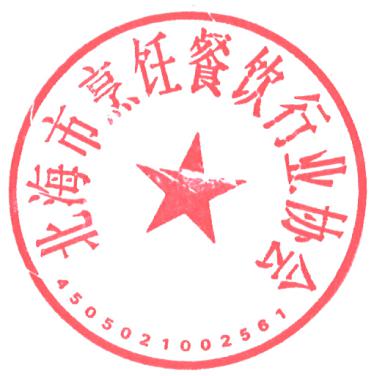                                北海市烹饪餐饮行业协会                                    2024年4月2日